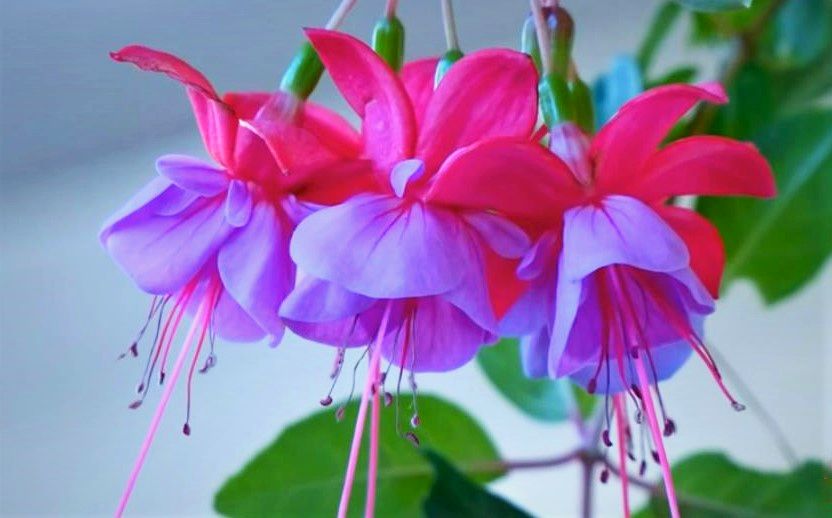 Karma of Zaad en Oogst Wet Opnieuw verlicht vanuit een hemels perspectief De hemelse geest van liefde in de Ik Ben corrigeert door mij, een hemelse boodschapper van licht, de verklaring van de wet van karma of zaaien en oogsten om de volgende reden: Vele jaren geleden was de boodschapper geestelijk in ziel en menselijk nog niet zo ver gerijpt dat hij van de geest van God kon leren dat de diep gevallen wezens die betrokken waren bij de schepping van de aarde en de mens, onbedoeld de genadeloze wet van karma tijdens hun incarnaties in de menselijke genen hebben overgebracht om op te slaan. Hoe dit tot stand kwam, beschrijft de geest der liefde in nieuwe details aan jullie spiritueel georiënteerde mensen.Voorwaar, de wereldse wet van karma - door jullie mensen de wet van zaaien en oogsten of ook oorzaak en gevolg genoemd - die de vernietigende wezens al vóór de schepping van de mens met gedachtebeelden in de atmosferische lagen hebben geprogrammeerd, opdat het latere aardse leven van de mensen ordelijk zou verlopen volgens hun genadeloze wet van orde en wet. Maar na vele kosmische eonen had deze genadeloze wetmatigheid verwoestende gevolgen voor de mensen, zodat de duistere etherische wezens die de aarde en de mensen hielpen scheppen, besloten hun eigen inbreng in de atmosferische lagen weer te verwijderen. Zij geloofden dat zij voor zichzelf een goed werk hadden verricht, omdat zij niet wilden dat er in hun herhaalde incarnaties groot lijden over hen zou komen, dat op hen zou kunnen terugkomen door hun slechte heerszuchtige en gewelddadige gedrag. Toen op aarde godsdienstige gemeenschappen werden gesticht, die de duistere wezens tot doel hadden de mensen te misleiden, lieten zij door middel van mediamieke mensen - die op aardgebonden wezens waren georiënteerd - verkondigen, dat God de wet van zaaien en oogsten had geboden voor een geordend menselijk leven, opdat zij uit vrees voor Gods straf de godsdienstige geboden zouden opvolgen, hetgeen echter geenszins overeenkwam met het hemelse geweldloze en vreedzame leven zonder godsdienstige sekten.Welnu, de duistere wezens aan de andere kant - die de aardse atmosferische lagen programmeerden met de wet van karma en deze later weer verwijderden - vergaten dat deze programmabeelden nog steeds opgeslagen en actief bleven in hun zielen en dit had verwoestende gevolgen voor hun veelvuldige incarnaties. Terwijl hun zielen zich herhaaldelijk in verschillende menselijke lichamen inlijfden, werd hun programmering van zaaien en oogsten automatisch in de menselijke genen overgebracht zonder dat zij het merkten. Als gevolg daarvan ging deze onophoudelijke opslag ook over in alle genen van de volgende generaties. Zo bevatten alle mensen uit de zondeval deze opslagplaatsen in hun genen en oogsten zij daadwerkelijk hun ingestelde oorzaken, afhankelijk van het sterrenbeeld. Uitgesloten zijn de vrijwillige celestiale planwezens van verlossing, die uittrokken voor de scheppingsredding en het thuisbrengen van hun gevallen celestiale broeders en zusters om in hun incarnatie een zelfgekozen taak te vervullen, die de diep gevallen wezens moet helpen geestelijk te ontwaken en zich te heroriënteren op de edele celestiale kwaliteiten. Maar deze vrijwillig geïncarneerde hemelse wezens, die vele aardse gevaren en veel hartzeer en schande op zich namen, hadden in hun zielsbewustzijn geen inbreng van zaaien en oogsten, omdat in het hemelse wezen een dergelijk droevig leven niet bestaat. Maar zij moesten zich integreren in een menselijk lichaam, dat altijd de genenopslag van zaad en oogst ontving, overgedragen van de ouders. Jullie mensen die willen terugkeren van het verlossingsplan! Via de hemelse boodschapper adviseert de God-Geest in de Ik Ben je om deze karmawet van de Valwezens niet te accepteren tijdens de cellulaire toespraak of om je cellen herhaaldelijk te vertellen dat ze deze genetische opslag moeten verwerpen. Als de ziel en het menselijk bewustzijn het uniform afwijzen, dan kan de God-Geest dit slechte genetische programma wissen door middel van hemelse wezens in de nachtelijke diepe slaapfase van de mens. Dit zou ook mogelijk zijn voor hen die vanuit de zondeval geïncarneerd zijn, als zij deze kennis zouden ervaren en in hun vrijheid zouden aanvaarden.Jullie innerlijke menselijke wezens hebben nu van de Geest van God via een hemels zuiver wezen geleerd hoe de wet van karma in de menselijke genen is opgeslagen en welke mogelijkheden jullie innerlijke menselijke wezens hebben om je voor altijd van deze genadeloze wet van oorzaak en gevolg te bevrijden als je God in de Ik Ben vanuit je hart daarom vraagt.